ФОТО № 13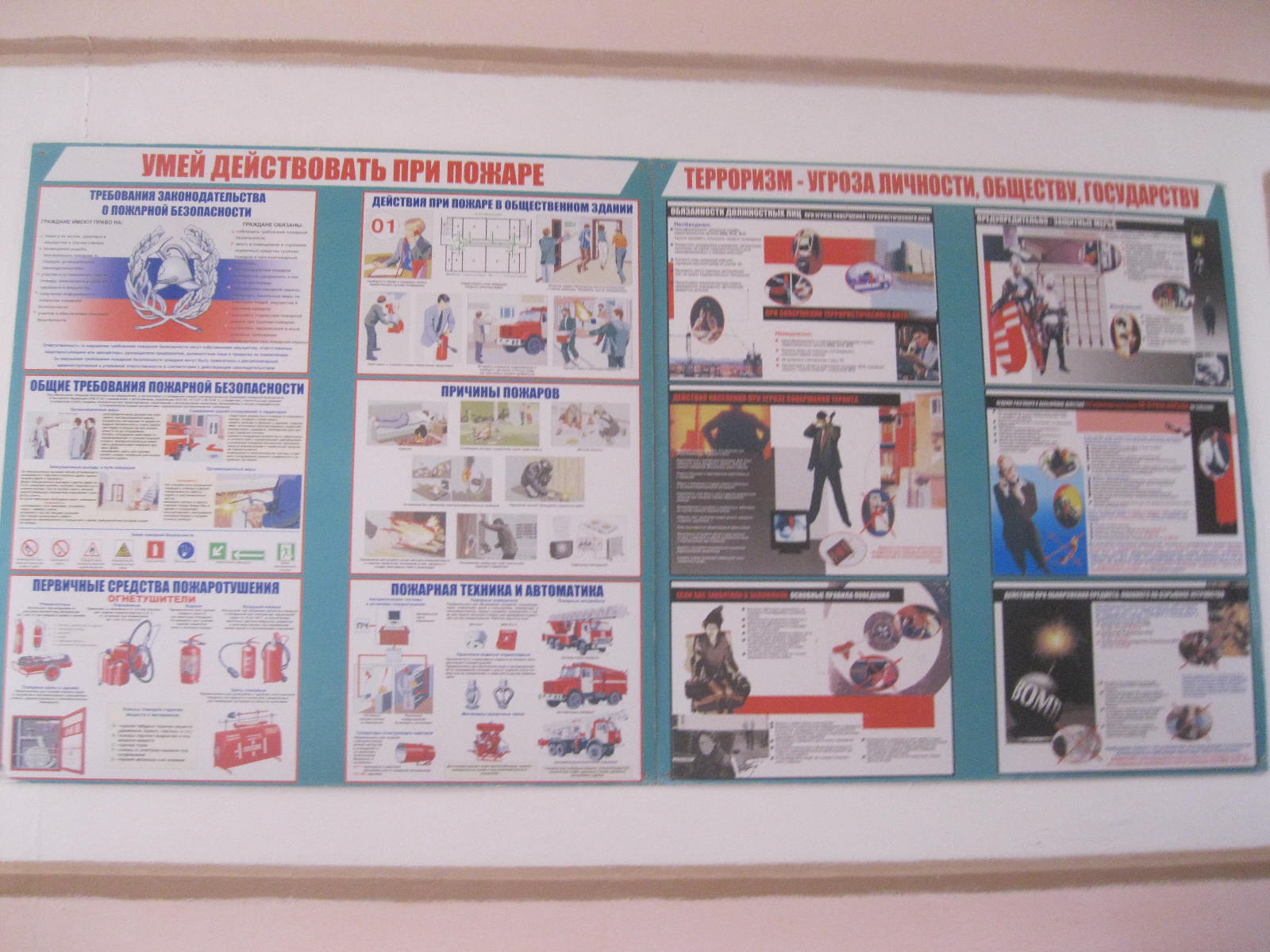 Фото №14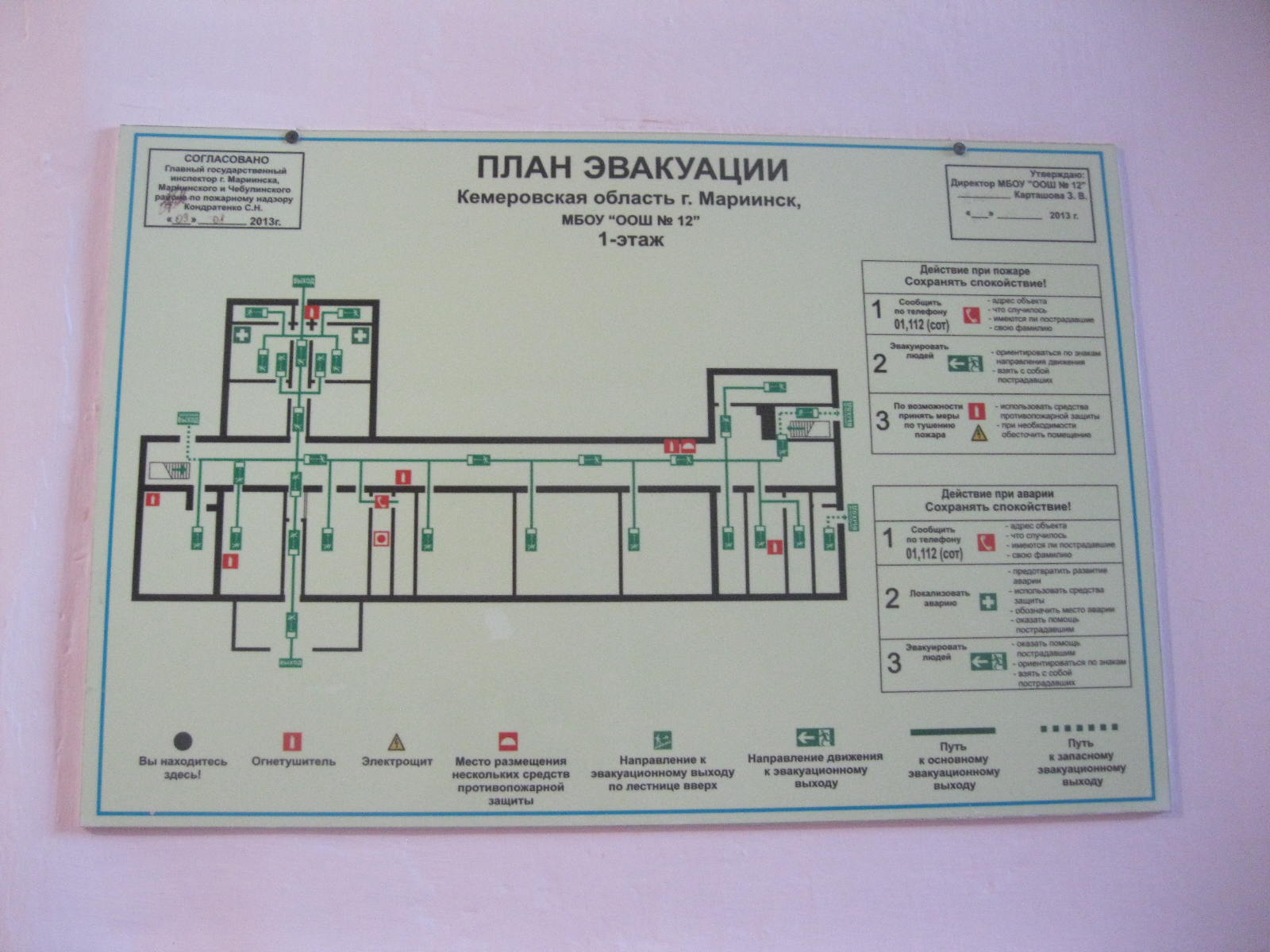 